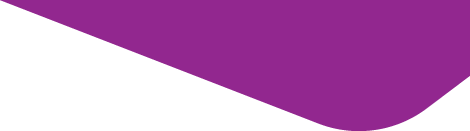 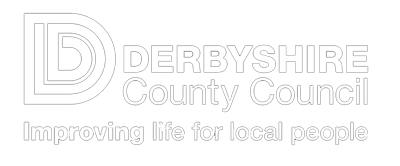 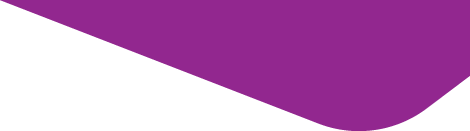 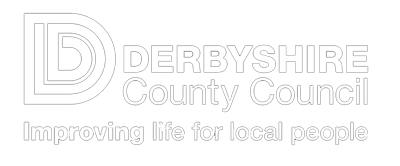 Enhanced Infection Prevention Control Measures in Vulnerable PopulationsDear ColleagueDerbyshire County Council has secured funding to assist our vulnerable populations with obtaining resources to further reduce the risk of spreading coronavirus. Adherence to infection prevention control measures is lower in certain population groups, due in part to financial barriers to purchase basic supplies.We currently hold supplies of:  disposable facemasks, hand sanitiser, liquid soaps, washing up liquid, kitchen/surface sanitiser, disposable cloths, household cleaning gloves, toilet cleaner, disposable bin liners and disposable aprons, along with an advice leaflet on how to use these safely and effectively.We need your help to distribute these resources to any vulnerable individuals or families that you are supporting.If you work with our vulnerable population groups in Derbyshire, your organisation/group can now place regular orders to receive these products (you can choose which ones you want). We ask that you undertake appropriate risk assessments with your client to ensure that they are provided with an appropriate number of items based on their health and social care needs.You will need to ensure that these products are included in your COSHH inventory with suitable assessments for storage, handling and use.  DCC COSHH assessments for these products and manufacturers data sheets are provided to assist with this.  Any flammable substances will need to be included in your fire risk assessment.We have set up a simple online order system and Derbyshire County Council Logistics Hub will arrange to deliver your products to your specified destination ready for you to disseminate to your clients.Order one months supply and then simply replenish your stock as required.What next?You will need to register here (press Ctrl and Click to follow link).  Once your application has been approved, we will send you the link to start placing your order and our team will deliver the products to you.Register          Order online         Products delivered to you         Distribute         Reorder